Općina Klis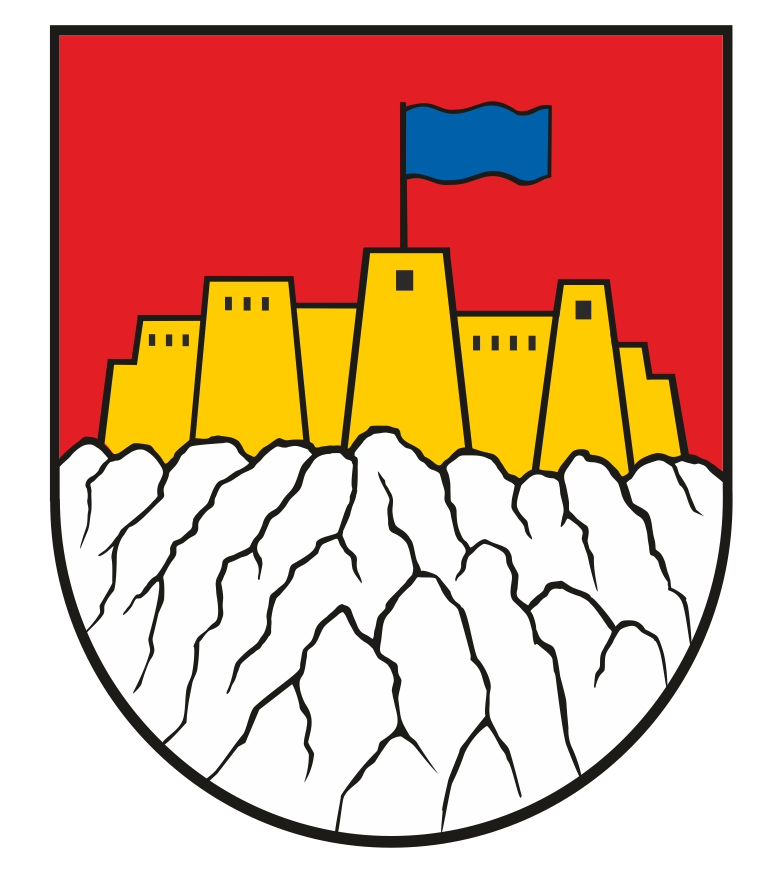 Predlaganje programa javnih potreba Općine Klis za 2017. godinuUpute za prijaviteljeDatum objave natječaja: 13. siječnja  2017. godineRok za dostavu prijava: 13. veljače 2017. godineSadržaj1. NATJEČAJ ZA PRIJAVU PROJEKATA UDRUGA ZA OSTVARIVANJE PRAVA NA FINANCIJSKE POTPORE U OKVIRU RASPOLOŽIVIH SREDSTAVA IZ PRORAČUNA OPĆINE KLIS ZA 2017. GODINU                              1.1 OPIS PROBLEMA ............................................................................................................................31.2 CILJEVI NATJEČAJA I PRIORITETI ZA DODJELU SREDSTAVA............................................................31.3 PLANIRANI IZNOSI I UKUPNA VRIJEDNOST NATJEČAJA..................................................................42. FORMALNI UVJETI NATJEČAJA                                                                                                                     52.1. Prihvatljivi prijavitelji: tko može podnijeti prijavu?........................................................................52.1.1 Prihvatljivi partneri na projektu / programu................................................................................62.1.2 Prihvatljive aktivnosti koje će se financirati putem natječaja......................................................62.1.3 Prihvatljivi troškovi koji će se financirati ovim natječajem...........................................................62.2 Postupak prijave..............................................................................................................................82.2.1 Sadržaj Opisnog obrasca...............................................................................................................82.2.2 Sadržaj obrasca Proračuna............................................................................................................82.2.3 Gdje poslati prijavu?......................................................................................................................92.2.4 Rok za slanje prijave.......................................................................................................................92.2.5 Kome se obratiti ukoliko imate pitanja?........................................................................................92.3 Procjena prijava i donošenje odluke o dodjeli sredstava................................................................102.4 Obavijest o donesenoj odluci o dodjeli financijskih sredstava........................................................122.4.1 Indikativni kalendar natječajnog postupka...................................................................................123. POPIS NATJEČAJNE DOKUMENTACIJE                                                                                                         131. NATJEČAJ ZA PRIJAVU PROJEKATA UDRUGA ZA OSTVARIVANJE PRAVA NA FINANCIJSKE POTPORE U OKVIRU RASPOLOŽIVIH SREDSTAVA IZ PRORAČUNA OPĆINE KLIS ZA 2017. GODINU1.1 OPIS PROBLEMA ČIJEM SE RJEŠAVANJU ŽELI DOPRINIJETI OVIM NATJEČAJEMOvim Natječajem Općina Klis želi pružiti dodatni poticaj organizacijama civilnog društva, odnosno udrugama mladih i za mlade stvaranjem uvjeta koji će doprinijeti zadovoljavanju javnih potreba te podizanju kvalitete života. Na postupak objavljivanja i provedbe Natječaja za predlaganje javnih potreba Općine Klis za 2017. godinu (u daljnjem tekstu: Natječaj) primjenjuju se odgovarajuće odredbe Zakona o financiranju javnih potreba u kulturi (NN 47/90, 27/93 i 38/09), Zakon o sportu (NN 71/06, 150/08, 124/10, 124/11, 86/12, 94/13, 85/15), Uredbe o kriterijima, mjerilima i postupcima financiranja ugovaranja programa i projekata od interesa za opće dobro koje provode udruge (NN 26/15) i Pravilnika o financiranju javnih potreba Općine Klis (od 21. siječnja 2016.) Općina će ovim Natječajem poduprijeti i sukladno svojim mogućnostima sufinancirati:program javnih potreba u kulturiprogram javnih potreba u sportuprogram razvoja civilnog društva1.2 CILJEVI NATJEČAJA I PRIORITETI ZA DODJELU SREDSTAVAOpći cilj ovog Natječaja je dodatni poticaj organizacijama civilnog društva i stvaranje uvjeta koji će doprinijeti zadovoljavanju potreba stanovnika na području Općine Klis te podizanju kvalitete njihova života. Specifični cilj ovog Natječaja je financijska potpora koja se dodjeljuje za projekte i programe u području odgoja i obrazovanja, kulture, sporta, socijalne skrbi, zdravstva, razvoja i demokratizacije društva, razvoja mjesne samouprave, gospodarstva, poljoprivrede, zavičajne tradicijske baštine te povećanja turističke ponude.Popis aktivnosti nije konačan, već samo ilustrativan te će se odgovarajuće aktivnosti koje doprinose ostvarenju ciljeva Natječaja, a koje nisu spomenute, također uzeti u obzir za financiranje. Prioriteti za dodjelu sredstava:jačanje kapaciteta udruga mladih;jačanje kapaciteta udruga za rad sa slijedećim skupinama: djeca, osobe treće životne dobi, nezaposleni, branitelji Domovinskog rata;jačanje kapaciteta udruga koje provode projekte koji pridonose ciljevima Strategije razvoja općine Klis (2014.-2020.) te povećanja turističke ponuderazvijanje inovativnih usluga OCD-a (organizacije civilnog društva)stručno osposobljavanje i zapošljavanjeOd interesa za Općina Klis smatrat će se programi stručno utemeljeni i vođeni, visoke razine kvalitete,kreativni i inovativni, naglašeno ekonomični, koji se odvijaju u kontinuitetu, koji doprinose kvaliteti iraznovrsnosti na čitavom području Općine Klis te Općinu Klis stavljaju u nacionalni ili europski kontekst.1.3 PLANIRANI IZNOSI I UKUPNA VRIJEDNOST NATJEČAJAZa financiranje projekata u okviru ovog Natječaja raspoloživ je iznos od 1.100.000,00 kuna.Najmanji ukupni iznos koji se jednoj udruzi može odobriti putem ovog Natječaja je iznos od 5.000,00 kuna, a najviši ukupni iznos koji se jednoj udruzi može odobriti putem ovog Natječaja je iznos od 500.000,00 kuna za područje sporta, 200.000,00 za područje kulture te 20.000,00 kuna za sufinanciranje programa i projekata udruga iz područja socijalnih djelatnosti te okupljanja i zaštite žena te udruga iz područja udruga proisteklih iz Domovinskog rata te ljudskih prava i zaštite okoliša kao i ostalih udruga. Bespovratna sredstva koja se traže prema ovom Natječaju mogu biti financirana u 100%-om iznosu od strane Općine Klis, ukoliko se radi o iznosu do 10.000,00 kn. Maksimalni iznos financiranja projekta od strane općine Klis iznosi 80% ukoliko projekt prelazi iznos od 10.000,00 kuna. Ukoliko projektni prijedlog prelazi iznos od 50.000,00 kuna, minimalno 25 % ukupne vrijednosti projekta mora biti usmjereno za rad s mladima do 16 godina.  Osim toga prijavitelj može prijaviti projekt koji je sufinanciran iz drugog izvora u određenom postotku ukupnog iznosa projekta. U navedenom slučaju prijavitelj je dužan izvor i iznos sufinanciranja prikazati uOpisnom obrascu prijave projekta i Obrascu proračuna projekta.Također, prijavitelj može prijaviti projekt i na druge davatelje potpora, ali se mora pridržavati pravila zabrane dvostrukog financiranja.2.FORMALNI UVJETI NATJEČAJA2.1. PRIHVATLJIVI PRIJAVITELJI: TKO MOŽE PODNIJETI PRIJAVU?Na ovaj Natječaj može se prijaviti udruga koja:1. je upisana u Registar udruga Republike Hrvatske;2. je programski usmjerena na rad u području natječaja što je razvidno iz ciljeva i popisa djelatnosti ustatutu udruge;3. je upisana u Registar neprofitnih organizacija pri Ministarstvu financija i vodi transparentnofinancijsko poslovanje u skladu s propisima o neprofitnom računovodstvu;4. pravodobno i u cijelosti ispunjava ugovorne obveze preuzete na temelju prijašnjih ugovora o dodjelibespovratnih sredstava prema Općini Klis i/ili svim drugim davateljima financijskih sredstava izjavnih izvora što potvrđuje izjavom koju potpisuje osoba ovlaštena za zastupanje udruge (Obrazac– Izjava o financiranim projektima udruga);5. koja će u sklopu prijavljenog programa/projekta provoditi aktivnosti na području Općine Klis;6. ima odgovarajuće organizacijske kapacitete i ljudske resurse za provedbu projekta;7. ne vodi se kazneni postupak protiv odgovorne osobe u udruzi i voditelja projekta (dostavlja se prijepotpisivanja ugovora);8. dostavlja potvrdu izdanu od strane Ministarstva financija – Porezne uprave da su podmireni svidoprinosi te plaćen porez (dostavlja se prije potpisivanja ugovora).Na ovaj Natječaj ne mogu se prijaviti:1. ogranci, podružnice i slični ustrojbeni oblici udruga koji nisu registrirani sukladno Zakonu oudrugama kao pravne osobe;2. udruge koje nisu upisane u Registar neprofitnih organizacija;3. udruge koje nisu upisane u Registar udruga Republike Hrvatske;4. udruge koje su nenamjenski trošile prethodno dodijeljena sredstva iz javnih izvora (nemaju pravoprijave sljedeće dvije godine, računajući od godine u kojoj su provodile projekt);5. udruge koje su u stečaju;6. udruge koje nisu ispunile obveze vezane uz plaćanje doprinosa ili poreza;7. udruge čiji je jedan od osnivača politička stranka.Svaka udruga na ovaj Natječaj može prijaviti i ugovoriti 1 projekt, na razdoblje provedbe zaključno do 31. prosinca 2017. godine. Ista udruga može biti partner u više projekata unutar prioritetnih područja Natječaja.Po ovom Natječaju ne smiju se prijavljivati programi za čiju cjelovitu provedbu su prijavitelji već dobilisredstva iz drugih javnih izvora. Prijavitelji ne smiju potraživati sredstva iz drugih javnih izvora za troškove koji će biti financirani u okviru prijavljenog i za sufinanciranje odabranog programa po ovom Natječaju. U slučaju da se ustanovi dvostruko financiranje programa, prijavitelj će morati vratiti sva primljena sredstva.2.1.1 Prihvatljivi partneri u projektuUdruge prijavitelji mogu realizirati projekt samostalno ili u partnerstvu. Partnerstvo na projektu nije obvezno prema ovom Natječaju, već je poželjno pri pripremi i provedbi prijavljenog projekta. Projektneaktivnosti partnera moraju biti jasno specificirana u prijavi projekta. Udruga prijavljuje jedan zajednički projekt i jedan proračun bez obzira na vrstu i broj partnera u provedbi projekta.Partnerstvo u projektu dokazuje se pojedinačnom Izjavom o partnerstvu, potpisanom i ovjerenom odstrane nositelja projekta i svakog partnera na projektu (priložiti onoliko izjava koliko ima partnera uprojektu).Ugovor o financijskoj potpori zaključit će se s nositeljem projekta koji je ujedno odgovoran za provedbuprojekta, namjensko trošenje odobrenih sredstava i redovito izvještavanje.2.1.2 Prihvatljive aktivnosti koje će se financirati putem natječajaVremensko razdoblje za provedbu projekata po ovom Natječaju je zaključno do 31. prosinca 2017. godine.Projektne aktivnosti se moraju provoditi na području Općine Klis. Pojedine aktivnosti (npr. studijskaputovanja i sl.) moguće je organizirati i izvan županije odnosno područja Republike Hrvatske.2.1.3 Prihvatljivi troškovi koji će se financirati ovim natječajemSredstvima ovog Natječaja mogu se financirati samo stvarni i prihvatljivi troškovi, nastali provođenjemprojekta u vremenskom razdoblju naznačenom u ovim Uputama. Prilikom procjene projekta, ocjenjivat će se potreba naznačenih troškova u odnosu na predviđene aktivnosti, kao i realnost visine navedenihtroškova.Pod prihvatljivim izravnim troškovima podrazumijevaju se troškovi koji su neposredno povezani uzprovedbu pojedinih aktivnosti predloženog projekta kao što su:organizacija obrazovnih aktivnosti, okruglih stolova,materijal za aktivnosti,grafičke usluge (grafička priprema, usluge tiskanja letaka, brošura, časopisa i sl.),usluge promidžbe (televizijske i radijske prezentacije, održavanje internetskih stranica, obavijesti u tiskovinama, promidžbeni materijal i sl.),troškovi reprezentacije vezani uz organizaciju projektnih aktivnosti,izdaci za troškove plaća i naknada voditeljima projekta, izvoditeljima iz udruge i/ili vanjskimsuradnicima koji sudjeluju u provedbi projekta (ugovor o autorskom djelu i honorar, ugovor o djelu, ugovor o djelu redovitog studenta, ugovor o radu) pri čemu treba navesti ime i prezime osobe koja će biti angažirana, broj mjeseci i mjesečni bruto iznos naknade, koji u ukupnom proračunu projekta ne smiju biti veći od 40% ukupnog troška planiranog za provedbu projekta,troškovi komunikacije (troškovi telefona, interneta i sl.) koji moraju biti specificirani,troškovi nabavke opreme nužne za provedbu projekta koja mora biti specificirana po vrsti i iznosu, koja u ukupnom proračunu projekta ne može biti veća od 20% ukupnog troška planiranog za provedbu projekta,putni troškovi (npr. dnevnice za službena putovanja),izdaci za prijevoz i smještaj.Prihvatljivi neizravni troškovi projekta su režijski troškovi (režije: električna energija, plin, voda, najamprostora, knjigovodstveni servis i bankovni troškovi). Samo se prihvatljivi troškovi uzimaju u obzir za dodjelu bespovratnih sredstava. Prihvatljive troškove mogu stvarati samo one aktivnosti koje su nužne za provedbu projekta. Nužno je voditi računa da se prihvatljivi troškovi moraju temeljiti na stvarnim troškovima.Iz sredstava koja se traže za provedbu projekta ne smije se isplaćivati regres, božićnice i druge sličnenaknade zaposlenicima i članovima udruge.U proračun projekta koji se prijavljuje ne smiju se uvrstiti troškovi koji se odnose na plaćanje režijskihtroškova (npr. troškovi potrošnje električne energije, vode, komunalija, fiksnih i mobilnih telefona i sl.) koji glase na ime fizičke osobe. U slučaju da udruga djeluje u iznajmljenom privatnom prostoru, potrebno je priložiti presliku ovjerenog Ugovora o najmu koji ne može biti sklopljen s osobama koje obnašaju odgovorne funkcije u udruzi.Pod neizravnim troškovima podrazumijevaju se troškovi koji nisu izravno povezani s provedbom projekta, ali neizravno pridonose postizanju njegovih ciljeva pri čemu i ovi troškovi trebaju biti specificirani i obrazloženi.U neprihvatljive troškove spadaju:ulaganja u kapital ili kreditna ulaganja, jamstveni fondovi;troškovi kamata na dug;kazne, financijske globe i troškovi sudskih sporova;dugovi i stavke za pokrivanje dugova i gubitaka;doprinosi za dobrovoljna zdravstvena ili mirovinska osiguranja koja nisu obvezna premanacionalnom zakonodavstvu;plaćanje neoporezivih bonusa zaposlenima;bankovne pristojbe za otvaranje i vođenje računa, naknade za financijske transfere i druge pristojbe u potpunosti financijske prirode;troškovi koji su već bili financirani iz javnih izvora odnosno troškovi koji se u razdoblju provedbeprojekta financiraju iz drugih izvora;doprinosi u naravi: nefinancijski doprinosi (robe ili usluge) od trećih strana koji ne obuhvaćajuizdatke za Korisnika;troškovi koji nisu predviđeni Ugovorom;donacije u dobrotvorne svrhe;zajmovi drugim organizacijama ili pojedincima;drugi troškovi koji nisu neposredno povezani sa sadržajem i ciljevima projekta.2.2 POSTUPAK PRIJAVESve zainteresirane udruge moraju svoj projekt prijaviti na propisanim obrascima uz detaljan opis projekta koji prijavljuju za dobivanje financijske potpore.Obvezna natječajna dokumentacija za prijavu projekata je:1. Obrazac opisa projekta s potpisom ovlaštene osobe i pečatom udruge2. Obrazac proračuna projekta s potpisom ovlaštene osobe i pečatom udrugeUz navedene obrasce dostavlja se slijedeća dokumentacija:1. Ispis iz Registra udruga (ne stariji od 30 dana od dana objave natječaja (ispis s elektronske stranice Registra udruga)2. Obrazac izjave o nepostojanju dvostrukog financiranja3. Životopis voditelja programa/projekta4. Obrazac - Izjava o točnosti i istinitosti podataka5. Obrazac - Izjava o partnerstvu - priložiti onoliko izjava koliko ima partnera u projektu6. Obrazac - Izjava da se ne vodi kazneni postupak protiv udruge i osobe ovlaštene za zastupanje prijavitelja7. Životopis voditelja programa/projektaPo odobrenju programa/projekta, prije potpisivanja Ugovora, potrebno je dostaviti:1. Potvrdu izdanu od strane Ministarstva financija – Porezne uprave da su podmireni svi doprinosi teplaćen porez;2. Potvrda o predaji/zaprimanju Financijskog izvještaja za 2016. godinu (predaja do 28. veljače 2017.)Prijavitelji uz prijavu programa mogu priložiti i ostalu dokumentaciju koju smatraju relevantnom zaobrazloženje i vrednovanje predloženog programa.2.2.1 Sadržaj Opisnog obrascaOpisni obrazac projekta dio je obvezne dokumentacije. Ispunjava se na hrvatskom jeziku i sadrži podatke o prijavitelju, partnerima te sadržaju projekta koji se predlaže za financiranje.Obrasci u kojima nedostaju podaci vezani uz sadržaj projekta neće biti uzeti u razmatranje.Obrazac je potrebno ispuniti na računalu. Rukom ispisani obrasci neće biti uzeti u razmatranje.Ukoliko opisni obrazac sadrži gore navedene nedostatke, prijava će se smatrati nevažećom.2.2.2 Sadržaj obrasca ProračunaObrazac Proračuna dio je obvezne dokumentacije. Ispunjava se na hrvatskom jeziku i sadrži podatke o svim izravnim i neizravnim troškovima projekta, kao i o bespovratnim sredstvima koja se traže od davatelja.Prijava u kojoj nedostaje obrazac Proračuna neće biti uzeta u razmatranje, kao ni prijava u kojoj obrazacProračuna nije u potpunosti ispunjen.Obrazac je potrebno ispuniti na računalu. Rukom ispisani obrasci neće biti uzeti u razmatranje.2.2.3 Gdje poslati prijavu?Obvezne obrasce i propisanu dokumentaciju potrebno je poslati u papirnatom (jedan izvornik) obliku.Prijava u papirnatom obliku sadržava obvezne obrasce vlastoručno potpisane od strane osobe ovlaštene za zastupanje i ovjerene službenim pečatom organizacije.Natječajnu dokumentaciju treba poslati preporučeno poštom, putem dostavljača ili osobno (predaja na protokol Jedinstvenog upravnog odjela općine Klis) svakim radnim danom od 7,30 do 15,30 sati) u zatvorenoj omotnici na slijedeću adresu:Općina Klis, Iza grada 2, 21 231 Klisuz naznaku „Natječaj za javne potrebe Općine Klis  – ne otvarati“U obzir će se kao pravodobne uzeti prijave poslane poštom kao preporučene pošiljke koje na omotnici budu označene poštanskim žigom zaključno s danom 13. veljače 2017.g. Osobno dostavljene prijave uzet će se u obzir kao pravodobne ako budu zaprimljene na protokol Jedinstvenog upravnog odjela općine Klis, najkasnije do 13. veljače 2017.g. do 15.30 sati.Obrasci za prijavu mogu se preuzeti putem računala na internet stranici Općine Klis www.klis.hr.2.2.4 Rok za slanje prijaveRok za prijavu na natječaj je 13. veljače 2017.g. Prijava je dostavljena u roku ako je na prijamnom žigu razvidno da je zaprimljena u pošti do kraja datuma koji je naznačen kao rok za prijavu na natječaj. U slučaju da je prijava dostavljena osobno na protokol Jedinstvenog upravnog odjela općine Klis, prijavitelju će biti izdana potvrda o točnom vremenu prijama pošiljke.Zakašnjele, nepotpune ili na drugi način podnesene prijave protivno uvjetima iz ovog Natječaja neće serazmatrati.2.2.5 Kome se obratiti ukoliko imate pitanja?Sva pitanja vezana uz natječaj mogu se postaviti isključivo elektroničkim putem, slanjem upita na sljedeću adresu: info@klis.hr i to najkasnije 7 dana prije isteka Natječaja.U svrhu osiguranja ravnopravnosti svih potencijalnih prijavitelja, davatelj sredstava ne može davati prethodna mišljenja o prihvatljivosti prijavitelja, partnera, aktivnosti ili troškova navedenih u prijavi.2.3 PROCJENA PRIJAVA I DONOŠENJE ODLUKE O DODJELI SREDSTAVASve pristigle i zaprimljene prijave proći će kroz sljedeću proceduru:1. Zaprimanje i evidencija prijava2. Formalna provjera prijava3. Stručno kvalitativno vrednovanje i ocjena prijava4. Odluka o odabiru(A) PREGLED PRIJAVAPrijave zaprima i evidentira Jedinstvenog upravnog odjela općine Klis. Svakoj prijavi dodjeljuje se evidencijski broj.(B) FORMALNA PROVJERA PRIJAVAOpćina Klis ustrojava Povjerenstvo za provjeru ispunjavanja propisanih (administrativnih) uvjeta prijavljenih projekata za provjeru propisanih uvjeta Natječaja (dalje: Povjerenstvo).Povjerenstvo pristupa otvaranju pristiglih prijava te pregledava ispunjavaju li svi pristigli projekti udrugaformalne uvjete u skladu sa uvjetima navedenim u objavljenom Natječaju i Uputi za prijavitelje, odnosno je li istima priložena sva tražena natječajna dokumentacija kako je to navedeno u Natječaju, te na propisanim natječajnim obrascima, kao i jesu li prijave pristigle u roku.Nakon provjere svih pristiglih i zaprimljenih prijava u odnosu na propisane uvjete Natječaja, Povjerenstvo izrađuje popis svih organizacija koje su zadovoljile propisane uvjete, čije se prijave stoga upućuju na procjenu kvalitete, kao i popis svih organizacija koje nisu zadovoljile propisane uvjete Natječaja.(C) STRUČNA PROCJENA PRIJAVA KOJE SU ZADOVOLJILE PROPISANE UVJETE NATJEČAJAOpćina Klis ustrojava Povjerenstvo za ocjenjivanje prijavljenih projekata (dalje: Povjerenstvo) koje se sastoji od 3 člana. Članovi Povjerenstva ne smiju biti u sukobu interesa o čemu moraju potpisati posebnu izjavu. Svaka pristigla i zaprimljena prijava ocjenjuje se na temelju Obrasca za procjenu kvalitete/vrijednosti projekta.Na temelju provedene procjene prijava koje su zadovoljile propisane uvjete natječaja, nezavisno Povjerenstvo ocjenjuje projekte, a predsjednik Povjerenstva objedinjuje sve ocjene i sastavlja privremenu listu odabranih projekata, prema bodovima koje su postigli u procesu procjene. Privremena lista sastoji se od prijava rangiranih prema broju bodova, čiji zatraženi iznos zajedno ne premašuje ukupni planirani iznos Natječaja.Uz privremenu listu, temeljem bodova koje su ostvarile tijekom procjene, Povjerenstvo će sastaviti irezervnu listu odabranih projekata za dodjelu sredstava.(D) DOSTAVA DODATNE DOKUMENTACIJE I UGOVARANJEKako bi se izbjeli dodatni nepotrebni troškovi prilikom prijave na Natječaj, Općina Klis će tražiti dodatnudokumentaciju isključivo od onih prijavitelja koji su, temeljem postupka procjene prijava, ušli na Privremenu listu odabranih projekata za dodjelu sredstava.Dokumenti i potvrde koji će se dodatno tražiti od prijavitelja prije potpisivanja Ugovora o dodjelifinancijskih sredstava za provedbu projekata:- potvrda izdana od strane Ministarstva financija Porezne uprave da su podmireni svi doprinosi i plaćeni porezi- Potvrda o predaji/zaprimanju Financijskog izvještaja za 2016. godinu (predaja do 28. veljače 2017.)Rok za dostavu dodatne dokumentacije je 5 radnih dana od dana dostave obavijesti udrugama koje su na privremenoj listi za financiranje. Općina Klis će obavijest udrugama dostaviti putem e-maila uz obaveznu potvrdu udruga o primitku iste. Ako prijavitelj bez posebno pismenog obrazloženog i opravdanog razloga ne dostavi traženu dodatnu dokumentaciju u roku od 5 radnih dana, s istim se neće sklopiti ugovor.Prije konačnog potpisivanja ugovora s korisnikom sredstava, a temeljem procjene Povjerenstva, davateljmože tražiti reviziju obrasca proračuna kako bi procjenjeni troškovi odgovarali realnim troškovima u odnosu na predložene aktivnosti.Ukoliko se provjerom dodatne dokumentacije ustanovi da neki od prijavitelja ne ispunjava tražene uvjete Natječaja, njegova prijava neće ići u postupak ugovaranja.Nakon provjere dostavljene dokumentacije, Povjerenstvo predlaže Načelniku konačnu listu odabranih projekata za dodjelu bespovratnih sredstava u cilju donošenja Odluke o ostvarenju prava na financijskepotpore udrugama iz ovog natječaja.Za svaki odobreni projekt Općina Klis će potpisati Ugovor o financijskoj potpori s nositeljem projekta i to u roku od 30 dana od donošenja Odluke o ostvarenju prava na financijske potpore udrugama.Ugovorom o sufinanciranju utvrđuje se:- iznos do kojeg Općina Klis preuzima obvezu sufinanciranja- način i rokovi isplate financijske potpore - način podnošenja izvješća o utrošenim sredstvima od strane korisnika- rokovi za pojedine obveze korisnika- način provedbe nadzora i kontrole namjenskog korištenja sredstava- uvjeti pod kojima je korisnik dužan izvršiti povrat sredstava u proračun Općine Klis i druge odredbe.Korisnik je dužan u svim obavijestima prema krajnjim korisnicima programa i u svim kontaktima s medijima navesti da je program sufinanciran sredstvima Općine Klis.Općina Klis će kontrolirati namjensko trošenje odobrenih sredstava, na temelju obveznog opisnog i financijskog izvješća koji su udruge dužne dostavljati Općini Klis, u skladu sa odredbama Ugovora o financijskoj potpori.Rezervna lista odabranih projekata/programa za dodjelu sredstava aktivirat će se prema redoslijedu ostvarenih bodova prilikom procjene ukoliko, nakon provjere dodatne dokumentacije i procesa revizije proračunskih obrazaca, ostane dovoljno sredstava za ugovaranje dodatnih projekata/programa.Općina Klis će ukinuti daljnje financiranje te zatražiti povrat uplaćenih sredstava uz pripadajuću zakonskukamatu u slučaju kada udruga nenamjenski utroši odobrena financijska sredstva ili na drugi način krši obveze proizašle iz Ugovora.2.4 OBAVIJEST O DONESENOJ ODLUCI O DODJELI FINANCIJSKIH SREDSTAVAOdluku o rezultatu Natječaja za prijavu projekata udruga na temelju prijedloga Povjerenstva za ocjenjivanje prijavljenih projekata, donosi Načelnik Općine Klis. Odluka će biti objavljena na mrežnoj stranici: www.klis.hrSvi prijavitelji pisanim putem će biti obaviješteni o tome je li njihov program prihvaćen za financiranje ilinije.Svaka udruga koja je sudjelovala u ovom Natječaju može uputiti prigovor na Odluku o ostvarenju prava na financijske potpore Općini Klis u roku osam dana od dana objave odluke. O prigovoru odlučuje Načelnik na prijedlog Povjerenstva za prigovore u roku 15 (petnaest) dana od zaprimanja prigovora. Prigovor ne odgađa izvršenje navedene odluke i provedbu Natječaja.2.4.1 Indikativni kalendar natječajnog postupkaOpćina Klis ima mogućnost ažuriranja ovog indikativnog kalendara. Termini koji označeni zvjezdicom (ӿ) su okvirni. Obavijest o tome, kao i ažurirana tablica, objavit će se na mrežnoj stranici: www.klis.hr3. POPIS NATJEČAJNE DOKUMENTACIJENa mrežnim stranicama Opine Klis objavljeni su slijedeći dokumenti koji čine sastavni dio dokumentacijeNatječaja za predlaganje javnih potreba ćine Klis za 2017. godinu:1. Javni natječaj 2017.2. Godišnji plan objave Natječaja 2017.3. Upute za prijavitelje 2017.4. Obrazac 1: OPIS PROGRAMA/PROJEKTA 2017.5. Obrazac 2: PRORAČUN PROGRAMA/PROJEKTA 2017.6. Obrazac 3: Izjava o nepostojanju dvostrukog financiranja7. Obrazac 4: Izjava o točnosti i istinitosti podataka8. Obrazac 5: Izjava o partnerstvu – ako je primjenjivo9. Obrazac 6: Izjava o nekažnjavanju10. Životopis voditelja projekta 2017.11. Obrazac 7: Kontrolni popis dokumenata i priloga za provjeru 2017.12. Obrazac 8: Obrazac za formalnu provjeru prijave 2017.13. Obrazac 9: Obrazac za procjenu kvalitete/vrednovanje programa 2017.14. Dokaz o registraciji (može ispis stranice iz Registra udruga)Po odobrenju programa/projekta, prije potpisivanja Ugovora, potrebno je dostaviti:1. Potvrdu izdanu od strane Ministarstva financija – Porezne uprave da su podmireni svi doprinosi teplaćen porez;2. Potvrda o predaji/zaprimanju Financijskog izvještaja za 2016. godinu (predaja do 28. veljače 2017.)Faze natječajnog postupkaDatumObjava natječaja13. siječnja 2017.Rok za slanje pitanja vezanih uz natječaj  6. veljače 2017.Rok za slanje prijava13. veljače 2017.Rok za procjenu prijava koje su zadovoljile propisane uvjete natječaja20. veljače 2017.Rok za upit za dostavom dodatne dokumentacije 22. veljače 2017.*Rok za dostavu tražene dokumentacije 28. veljače 2017.*Rok za objavu odluke o dodjeli financijskih sredstava i slanje obavijestiprijaviteljima1. ožujka 2017.*Rok za ugovaranje6. ožujka 2017.*